МИНИСТЕРСТВО ПО ДЕЛАМ ТЕРРИТОРИЙ И ИНФОРМАЦИОННОЙ ПОЛИТИКЕРЯЗАНСКОЙ ОБЛАСТИПРИКАЗот 14 октября 2022 г. N 109-ОДО ПРОВЕДЕНИИ КОНКУРСНОГО ОТБОРА НА ПРЕДОСТАВЛЕНИЕ СУБСИДИЙСОЦИАЛЬНО ОРИЕНТИРОВАННЫМ НЕКОММЕРЧЕСКИМ ОРГАНИЗАЦИЯМНА ВОЗМЕЩЕНИЕ ЧАСТИ ЗАТРАТ ПО ОПЛАТЕ КОММУНАЛЬНЫХ УСЛУГВ НЕЖИЛЫХ ПОМЕЩЕНИЯХ, ЗДАНИЯХ, СООРУЖЕНИЯХВ соответствии с Законом Рязанской области от 09.11.2012 N 86-ОЗ "О государственной поддержке социально ориентированных некоммерческих организаций в Рязанской области", Законом Рязанской области от 24.12.2021 N 101-ОЗ "Об областном бюджете на 2022 год и плановый период 2023 и 2024 годов", на основании Постановления Правительства Рязанской области от 29.10.2019 N 333 "Об утверждении Порядка определения объема и предоставления субсидий социально ориентированным некоммерческим организациям" приказываю:1. Провести конкурсный отбор социально ориентированных некоммерческих организаций для предоставления субсидий, предусмотренных мероприятием 3.1.3 подпрограммы 2 "Поддержка социально значимой деятельности некоммерческих организаций" государственной программы Рязанской области "Развитие местного самоуправления и гражданского общества", утвержденной Постановлением Правительства Рязанской области от 11.11.2015 N 280 (далее - подпрограмма 2).2. Установить дату начала приема документов на участие в отборе - 19 октября 2022 года, дату окончания приема документов на участие в отборе - 17 ноября 2022 года.3. Утвердить извещение о начале приема заявок и документов для участия в конкурсном отборе на предоставление субсидий социально ориентированным некоммерческим организациям на возмещение части затрат по оплате коммунальных услуг в нежилых помещениях, зданиях, сооружениях согласно приложению к настоящему приказу.4. Отделу по работе с общественными организациями (Артонкина Н.И.) и отделу по работе с политическими партиями и национальными объединениями (Сурков В.В.) осуществить организационные мероприятия по проведению конкурсного отбора социально ориентированных некоммерческих организаций для предоставления субсидий, предусмотренных мероприятием 3.1.3 подпрограммы 2.5. Контроль за исполнением настоящего приказа оставляю за собой.МинистрЖ.А.ФОМИНАПриложениек приказуминистерства по делам территорийи информационной политике Рязанской областиот 14 октября 2022 г. N 109-ОДИЗВЕЩЕНИЕО ПРОВЕДЕНИИ КОНКУРСНОГО ОТБОРА СОЦИАЛЬНО ОРИЕНТИРОВАННЫХНЕКОММЕРЧЕСКИХ ОРГАНИЗАЦИЙ НА ВОЗМЕЩЕНИЕ ЧАСТИ ЗАТРАТПО ОПЛАТЕ КОММУНАЛЬНЫХ УСЛУГ В НЕЖИЛЫХ ПОМЕЩЕНИЯХ, ЗДАНИЯХ,СООРУЖЕНИЯХВ целях реализации мероприятия 3.1.3 подпрограммы 2 "Поддержка социально значимой деятельности некоммерческих организаций" государственной программы Рязанской области "Развитие местного самоуправления и гражданского общества", утвержденной Постановлением Правительства Рязанской области от 11.11.2015 N 280, министерство по делам территорий и информационной политике Рязанской области (далее - Министерство) объявляет о проведении отбора социально ориентированных некоммерческих организаций, оказывающих услуги, выполняющих работы, производящих товары в целях осуществления видов деятельности, предусмотренных статьей 31.1 Федерального закона от 12.01.1996 N 7-ФЗ "О некоммерческих организациях", на возмещение части затрат по оплате коммунальных услуг в нежилых помещениях, зданиях, сооружениях.Объем средств, предусмотренных в бюджете Рязанской области на предоставление субсидий, составляет 400000 рублей.Порядок определения объема и предоставления субсидий социально ориентированным некоммерческим организациям утвержден Постановлением Правительства Рязанской области от 29 октября 2019 года N 333 "Об утверждении Порядка определения объема и предоставления субсидий социально ориентированным некоммерческим организациям" (далее - Порядок).Отбор некоммерческих организаций осуществляется Министерством.Субсидии за счет средств областного бюджета предоставляются социально ориентированным некоммерческим организациям, оказывающим услуги, выполняющим работы, производящим товары в целях осуществления видов деятельности, предусмотренных статьей 31.1 Федерального закона от 12.01.1996 N 7-ФЗ "О некоммерческих организациях", на возмещение части затрат по оплате коммунальных услуг в нежилых помещениях, зданиях, сооружениях (далее соответственно - субсидии, некоммерческие организации).Субсидии предоставляются некоммерческим организациям в соответствии с условиями:1) некоммерческая организация не является государственной корпорацией, государственной компанией, общественным объединением, являющимся политической партией, государственным учреждением, муниципальным учреждением;2) период с даты государственной регистрации некоммерческой организации в качестве юридического лица по дату подачи заявки составляет не менее одного года;3) отсутствие у некоммерческой организации неисполненной обязанности по уплате налогов, сборов, страховых взносов, пеней, штрафов, процентов, подлежащих уплате в соответствии с законодательством Российской Федерации о налогах и сборах, на дату, не превышающую 30 календарных дней до даты подачи заявки;4) на дату подачи заявки некоммерческая организация не должна находиться в процессе реорганизации (за исключением реорганизации в форме присоединения к юридическому лицу, являющемуся участником отбора, другого юридического лица), ликвидации, в отношении ее не введена процедура банкротства, деятельность получателя субсидии не должна быть приостановлена в порядке, предусмотренном законодательством Российской Федерации;5) согласие некоммерческой организации на осуществление министерством и органами государственного финансового контроля проверок соблюдения условий, целей и порядка предоставления субсидии;6) наличие у некоммерческой организации счета, открытого в российской кредитной организации;7) наличие у некоммерческой организации нежилого помещения, здания, сооружения, принадлежащего ей на праве собственности, договора (соглашения) аренды нежилого помещения, здания, сооружения или договора безвозмездного пользования нежилым помещением, зданием, сооружением в целях осуществления видов деятельности, предусмотренных статьей 31.1 Федерального закона от 12.01.1996 N 7-ФЗ "О некоммерческих организациях", на возмещение части затрат по оплате коммунальных услуг в нежилых помещениях, зданиях, сооружениях;8) осуществление некоммерческой организацией затрат на цели, указанные в абзаце пятом извещения;9) на дату подачи заявки некоммерческие организации не должны являться иностранными юридическими лицами, а также российскими юридическими лицами, в уставном (складочном) капитале которых доля участия иностранных юридических лиц, местом регистрации которых является государство или территория, включенные в утвержденный Министерством финансов Российской Федерации перечень государств и территорий, предоставляющих льготный налоговый режим налогообложения и (или) не предусматривающих раскрытия и предоставления информации при проведении финансовых операций (офшорные зоны), в совокупности превышает 50%;10) на дату подачи заявки некоммерческие организации не получают средства из областного бюджета на основании иных нормативных правовых актов на цели, указанные в абзаце пятом извещения;11) достижение значений результата предоставления субсидии и показателя, необходимого для достижения результата предоставления субсидии, установленных в соглашении о предоставлении субсидии (далее - Соглашение);12) наличие согласия некоммерческих организаций на размещение в информационно-телекоммуникационной сети "Интернет" информации о некоммерческих организациях, о подаваемых ими заявках, иной информации о некоммерческих организациях, связанной с соответствующим отбором.Результатом предоставления субсидии является выполнение показателя, необходимого для достижения результата, не позднее 31 декабря текущего финансового года. Показателем, необходимым для достижения результата предоставления субсидии, является проведение не менее одного мероприятия с использованием нежилых помещений, зданий, сооружений, принадлежащих некоммерческим организациям на праве собственности, договора (соглашения) аренды нежилого помещения, здания, сооружения или договора безвозмездного пользования нежилым помещением, зданием, сооружением в целях осуществления видов деятельности, предусмотренных статьей 31.1 Федерального закона от 12.01.1996 N 7-ФЗ "О некоммерческих организациях".Значения результата предоставления субсидии, показателя, необходимого для достижения результата предоставления субсидии, устанавливаются министерством в Соглашении.Для участия в отборе некоммерческая организация представляет в министерство заявку по форме согласно приложению N 1 к Порядку определения объема и предоставления субсидий социально ориентированным некоммерческим организациям (приложение 1 к настоящему извещению) с приложением следующих документов:1) расчет размера субсидии по форме согласно приложению N 2 к указанному Порядку (приложение 2 к настоящему извещению);2) копии устава и (или) иного учредительного документа, заверенные уполномоченным лицом некоммерческой организации, подпись которого должна быть скреплена печатью некоммерческой организации;3) копия договора об открытии и ведении банковского счета или справка (документ), выданные кредитной организацией, с указанием номера счета некоммерческой организации, открытого ей в российской кредитной организации;4) справка налогового органа об отсутствии у некоммерческой организации неисполненной обязанности по уплате налогов, сборов, страховых взносов, пеней, штрафов, процентов, подлежащих уплате в соответствии с законодательством Российской Федерации о налогах и сборах, выданная на дату, не превышающую 30 календарных дней до даты подачи заявки (представляется по инициативе некоммерческой организации);5) выписка из Единого государственного реестра юридических лиц, полученная на дату подачи заявки (представляется по инициативе некоммерческой организации);6) копии документов, подтверждающих осуществление затрат на цели, указанные в пятом абзаце извещения;7) документы, подтверждающие отсутствие задолженности по оплате коммунальных услуг в нежилом помещении, здании, сооружении на дату подачи заявки;8) копии документов, подтверждающих наличие у некоммерческой организации нежилого помещения, здания, сооружения, принадлежащего ей на праве собственности, договора (соглашения) аренды нежилого помещения, здания, сооружения или договора безвозмездного пользования нежилым помещением, зданием, сооружением;9) копия утвержденной программы мероприятий некоммерческой организации, подтверждающей необходимость использования нежилых помещений, зданий, сооружений, принадлежащих некоммерческой организации на праве собственности, договора (соглашения) аренды нежилого помещения, здания, сооружения или договора безвозмездного пользования нежилым помещением, зданием, сооружением в целях, указанных в пятом абзаце извещения;10) согласие субъекта персональных данных на их обработку в соответствии с требованиями законодательства Российской Федерации в области персональных данных (в случае если представленные документы содержат персональные данные).Копии документов представляются с предъявлением оригиналов, которые возвращаются некоммерческой организации.Документы, указанные в подпунктах 4, 5, некоммерческая организация представляет по собственной инициативе.Документы подаются в министерство руководителем некоммерческой организации лично или через представителя на бумажном носителе в соответствии с указанным перечнем.К документам прилагаются копии документа, удостоверяющего личность руководителя некоммерческой организации или представителя (в случае подачи заявки через представителя), а также документа, удостоверяющего полномочия представителя.Некоммерческие организации вправе на основании письменного заявления в адрес министерства внести изменения в поданную заявку, отозвать заявку до даты окончания приема заявок, установленной в извещении.Министерство осуществляет рассмотрение заявок и принимает одно из решений в форме приказа министерства:- об отклонении заявок некоммерческих организаций с указанием оснований отклонения;- о предоставлении субсидий некоммерческим организациям или об отказе в предоставлении субсидий.Основаниями для отклонения заявок являются:- несоответствие некоммерческих организаций категории, указанной в абзаце пятом извещения;- несоблюдение некоммерческими организациями условий, указанных в абзаце пятом извещения;- несоответствие представленных некоммерческими организациями заявок и документов требованиям к заявкам некоммерческих организаций;- недостоверность представленной некоммерческими организациями информации, в том числе информации о месте нахождения и адресе некоммерческих организаций;- подача некоммерческими организациями заявок после даты, определенной для подачи заявок.Основаниями для отказа в предоставлении субсидий являются:- несоответствие некоммерческих организаций критериям отбора;- несоответствие представленных некоммерческими организациями документов и (или) содержащейся в них информации условиям предоставления субсидий или непредставление (представление не в полном объеме) указанных документов;- установление факта недостоверности представленной некоммерческими организациями информации.Некоммерческие организации, соответствующие условиям, признаются победителями отбора. Министерство не уведомляет некоммерческие организации о результатах отбора.Дата начала приема заявок на участие в отборе - 19 октября 2022 года.Дата окончания приема заявок на участие в отборе - 17 ноября 2022 года.Министерство не позднее 14-го календарного дня, следующего за днем определения победителей отбора, на едином портале и на сайте министерства размещает информацию о результатах отбора.Министерство в течение 5 рабочих дней со дня принятия министерством решения о предоставлении субсидии заключает с получателем субсидии Соглашение. В случае если получатель субсидии не подписал Соглашение, министерство принимает решение о признании его уклонившимся от заключения Соглашения в форме приказа министерства.Заявка с приложением необходимых документов представляется в Министерство непосредственно с 9 часов 00 минут до 18 часов 00 минут с понедельника по четверг и с 9 часов 00 минут до 17 часов 00 минут в пятницу или направляется почтовым отправлением по адресу: 390000, г. Рязань, ул. Полонского, д. 1, корп. 1, каб. 41 и 29, адрес электронной почты - kme1@adm1.ryazan.su.Разъяснения положений извещения, а также консультации по вопросам участия в отборе можно получить с 18 октября по 16 ноября 2022 года по контактным телефонам:- отдел по работе с общественными организациями - (4912) 29-06-04;- отдел по работе с политическими партиями и национальными объединениями - (4912) 29-06-23, 29-06-24.Приложение 1к извещению"Приложение N 1к Порядкуопределения объема ипредоставления субсидий социальноориентированным некоммерческим организациямЗАЯВЛЕНИЕна предоставление субсидий социально ориентированнымнекоммерческим организациям, оказывающим услуги, выполняющимработы, производящим товары в целях осуществления видовдеятельности, предусмотренных статьей 31.1 Федеральногозакона от 12.01.1996 N 7-ФЗ "О некоммерческих организациях",на возмещение части затрат по оплате коммунальных услугв нежилых помещениях, зданиях, сооруженияхПолучатель субсидии:Прошу предоставить субсидию в целях возмещения части затрат по оплате коммунальных услуг в нежилых помещениях, зданиях, сооружениях.Настоящим подтверждаю, что вся информация, представленная в заявлении, а также дополнительные материалы являются достоверными; некоммерческая организация не находится в процессе реорганизации (за исключением реорганизации в форме присоединения к некоммерческой организации другого юридического лица), ликвидации, в отношении нее не введена процедура банкротства, деятельность некоммерческой организации не приостановлена в порядке, предусмотренном законодательством Российской Федерации.Некоммерческая организация на дату подачи заявки не получала средства из областного бюджета на основании иных нормативных правовых актов на цели, указанные в пункте 2 настоящего Порядка.На размещение в информационно-телекоммуникационной сети "Интернет" информации о некоммерческой организации, о подаваемой заявке, иной информации о некоммерческой организации, связанной с соответствующим конкурсным отбором, согласен.На проведение проверки соблюдения условий, целей, порядка предоставления субсидий министерством по делам территорий и информационной политике Рязанской области и органами государственного финансового контроля согласен.Представляю документы согласно приложению к заявлению (не приводится).    Руководитель    некоммерческой организации ___________ _________________________                                (подпись)          (Ф.И.О.)    "___"____________ 20__ г.    М.П."Приложение 2к извещению"Приложение N 2к Порядкуопределения объема и предоставлениясубсидий социально ориентированнымнекоммерческим организациямРАСЧЕТна предоставление субсидий социально ориентированнымнекоммерческим организациям, оказывающим услуги, выполняющимработы, производящим товары в целях осуществления видовдеятельности, предусмотренных статьей 31.1 Федеральногозакона от 12.01.1996 N 7-ФЗ "О некоммерческих организациях",на возмещение части затрат по оплате коммунальных услугв нежилых помещениях, зданиях, сооружениях_______________________________________(наименование некоммерческой организации)    Размер запрашиваемой субсидии (итоговая сумма из графы 5)_________________________________________________________________________________________________________________________________________________ руб.                 (сумма цифрами и прописью)    Руководитель некоммерческой организации ____________ __________________                                              (подпись)       (Ф.И.О.)    Главный бухгалтер    некоммерческой организации ____________ __________________                                (подпись)        (Ф.И.О.)    "___"____________ 20__ г.    М.П."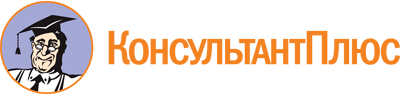 Приказ Министерства по делам территорий и информационной политике Рязанской области от 14.10.2022 N 109-ОД
"О проведении конкурсного отбора на предоставление субсидий социально ориентированным некоммерческим организациям на возмещение части затрат по оплате коммунальных услуг в нежилых помещениях, зданиях, сооружениях"Документ предоставлен КонсультантПлюс

www.consultant.ru

Дата сохранения: 18.12.2022
 Полное наименование социально ориентированной некоммерческой организации (далее - некоммерческая организация) в соответствии с Уставом некоммерческой организации и (или) иным учредительным документомКонтактная информация (юридический адрес, почтовый адрес, телефон, факс, электронная почта, веб-сайт некоммерческой организации (при наличии)Руководитель некоммерческой организации (Ф.И.О., наименование должности)Сумма затрат по оплате коммунальных услуг в нежилом помещении (здании, сооружении)Размер субсидии на возмещение части затрат по оплате коммунальных услуг в нежилом помещении (здании, сооружении)Основной государственный регистрационный номер (ОГРН)Идентификационный номер налогоплательщика (ИНН)Номер расчетного счетаНаименование кредитной организацииБанковский идентификационный код (БИК)Номер корреспондентского счетаNN ппДокументы, подтверждающие затратыДата и номер документаСумма затрат по документу (руб.)Сумма субсидии, руб.2345XXXX............XXXXИтогоXXX